EDUCACIÓN FÍSICA 6º EPMoitas grazas a todos/ as por participar na  XXVII CARREIRA ESCOLAR  DO SALNÉS. O venres preto de 200 persoas, entre nenos/ as, nais, pais e  profesores conmemoramos nun formato especial, a nosa tradicional “Carreira escolar  do  Salnés” . SODES UNS CAMPIÓNS! 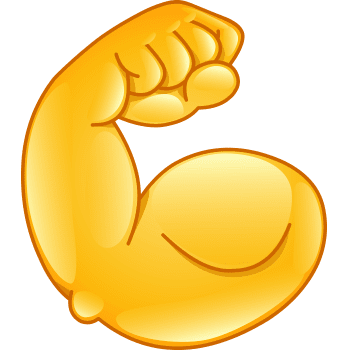 PARABÉNS A TODOS/AS!  E lembrade: “EN GALEGO GAÑAMOS TODOS”	Podedes seguir as tarefas, pola páxina web do colexio, ou por Classroom (mandándome un e-mail ou co código: eh4lwpj MARTES 12 /05/2020  MARTES DE RETOS cPara hoxe quérovos expoñer 2 retos:oRETO DA ZAPATILLAO reto da zapatilla é un RETO de axilidade (coordinación xeral e equilibrio dinámico). Déixovos a ligazón a un vídeo RETO DA ZAPATILLA,  pero en  classroom poñereivos o vídeo do meu reto superado. RETO DE FLEXIBILIDADE CUN PAUO segundo reto é un reto de flexibilidade cun pau . Déixovos na ligazón un vídeo RETO DE FLEXIBILIDADE, pero en  classroom poñerei o vídeo do meu reto superado. Realiza un vídeo  co intento  ou cun dos retos conseguidos e  envialo por  Classroom.   Data límite 12/04/2020  .Que teñades unha boa semana.